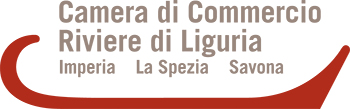 Modulo domanda di partecipazioneAVVISO PUBBLICO PER LA LOCAZIONE DEL CENTRO FIERISTICO SITO IN VIA GIOSUE’ CARDUCCI 140 - 19126  LA SPEZIADOMANDA DI PARTECIPAZIONE ALL’ASTA(Dichiarazione ai sensi degli artt.46 e 47 D.P.R. 28.12.2000, n.445)Il sottoscritto……………………....…….......……nato a……………………..……………il……..………….….residente a…………….………………….…..……in via..……………….…………...……..…………………...…codice fiscale n. …………….………………....……………………………………………………….……………….nella qualità di………………………………. dell’impresa ……………………..………… con sede in…....…………………….…………………….Via ………………………………….…………………………….n. …...codice fiscale n. …………….………....………………………………………………………………..………………e partita IVA n. ………..…………………………..…………………………………………………………...……….numero d’iscrizione al Registro delle Imprese ……..………. presso la C.C.I.A.A. di …….…………(recapito Tel.……………….…….….…… e-mail………………………     PEC	)CHIEDEDI PARTECIPARE ALL’ASTA PUBBLICA PER LA LOCAZIONE DEL CENTRO FIERISTICO SITO IN VIA GIOSUE’ CARDUCCI 140 - 19126  LA SPEZIAA tal fine, consapevole che, in caso di mendace dichiarazione, verranno applicate nei suoi riguardi, ai sensi dell’art. 76 D.P.R. 28.12.2000, n. 445, le sanzioni previste dal codice penale e dalle leggi speciali in materia di falsità di  attiDICHIARAdi possedere i rwquisiti di cui all’art. 71 del D.Lgs n. 59 del 26/03/2010 e s.m. e i.;	di essere pienamente capace di contrarre ed in particolare che a proprio carico non sono state pronunciate condanne con sentenze passate in giudicato per reati per i quali è prevista l’applicazione della pena accessoria dell’incapacità a contrattare con la pubblica amministrazione;di non trovarsi in nessuna delle cause di esclusione previste dall'art. 80 del D.Lgs. 50/2016 e s.m.i.; che la predetta società non trovasi in stato di fallimento, di concordato preventivo, di amministrazione controllata, di liquidazione volontaria o coatta  e che detti eventi non si sono verificati nell’ultimo quinquennio, e che inoltre non sussistono a carico della stessa e dei suoi amministratori misure o condanne penali che comportino la perdita o la sospensione della capacità a contrarre con la pubblica amministrazione;di aver preso conoscenza dell’avviso integrale e dei suoi allegati, e di accettare tutte le condizioni senza riserva alcuna, e di aver vagliato tutte le circostanze che possono influire sull’offerta;di aver preso visione dell’immobile attraverso il sopralluogo, necessario e indispensabile per prendere perfetta conoscenza del fabbricato e dei relativi spazi di pertinenza oltre che dell’ubicazione rispetto al territorio comunale e di tutte le circostanze generali e particolari che possono influire sulla presentazione della domanda;di impegnarsi, in caso di aggiudicazione, ad intervenire alla stipula del relativo atto nei tempi e nei modi previsti nell’ Avviso;di essere a conoscenza che, in caso di propria inadempienza relativamente al punto precedente, l’Amministrazione tratterrà le somme previste a titolo di cauzione;l’insussistenza di rapporti di parentela entro il quarto grado, con gli Amministratori degli Enti soci della società Centro Fieristico della Spezia;l’insussistenza di altri vincoli anche di lavoro o professionali, in corso o riferibili ai due anni precedenti, con gli Amministratori degli Enti soci della società Centro Fieristico della Spezia;di essere informato e di autorizzare che tutti i dati dichiarati e riportati nei documenti presentati dall’offerente siano utilizzati e trattati - anche con strumenti informatici - nell’ambito del procedimento per il quale viene resa la dichiarazione, nel pieno rispetto delle disposizioni del D. Lgs. 196/2003.di allegare, per la validità della presente dichiarazione, a pena di esclusione, fotocopia di un documento di identità in corso di validità, ai sensi dell’art.38 c.3 D.P.R. 445/2000(data),,,,,,,,,,,,,,,,,,,,,,,,,,,,,,,,,,,Firma………………………………..…………………………N.B. :In caso di partecipazione in nome e per conto di altre persone fisiche, dovrà essere prodotta la relativa procura speciale notarile, in originale o in copia autenticataIn caso di partecipazione congiunta da parte di due o più concorrenti, questi dovranno presentare   domanda congiunta.